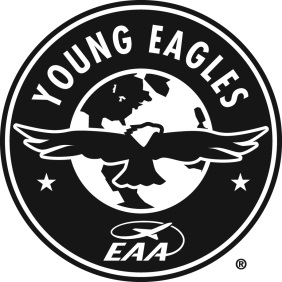 Chapter 1246 Young Eagle Rally GuidelinesThese guidelines have been developed by Chapter 1246 Officers to assist in the successful planning and execution of Young Eagle Rallies.  The Officers hope to ensure a very pleasant, enjoyable and safe first flight experience for all Young Eagle participants.Scheduled overall flying time of Young Eagle rallies will be planned for no longer than 5 hours in duration.Pilots will be scheduled up to 4 Young Eagle flights each during the event. However, pilots are permitted at their discretion to fly more flights as they desire. This is to ensure that the pilots do not get tired and to ensure the safety of each flight.  Should the number of pilots needed not be sufficient on the event date, the Rally may proceed, but the number of Young Eagle participants to be flown will need to be reduced accordingly to maintain the pilot number of flights to a maximum of 4 flights each.  It is the Coordinator’s responsibility to ensure this is understood by all the parties involved prior to the event. The Young Eagle Coordinator will secure a commitment of qualified participating pilots prior to scheduling a Young Eagles Rally.  Qualified pilots are those who meet all requirements of the Chapter 1246 Young Eagle Pilot Attestation Form.  This will hopefully eliminate the need to cancel the rally/event or turn participants away at an event due to the lack of pilots.  A list of the pilots will be provided to the Chapter President prior to the event.  A maximum number of Young Eagle participants will be established and provided to the group requesting Young Eagle flights.  For example, if 5 qualified pilots have committed, then 20 Young Eagle participants will be the maximum number that could be flown during the event.  All Young Eagle Pilots must read, comply with and sign the Pilot Attestation Form.  Each pilot must provide a signed and dated attestation form to a Chapter Officer prior to the pilot performing any Young Eagle flights.  This is to ensure compliance with all EAA Insurance requirements by participating pilots and their aircraft.  The Coordinator should ensure compliance with all the pilot volunteer requirements prior to making any commitment of date and number of participants that can be handled at the event.  A pilot will not be allowed to fly Young Eagle participants without completing and signing this form.Per EAA Headquarter guidance, EAA Insurance will be requested for a Young Eagle rally at least 30 days prior to the date of the event.  This insurance will be requested by the Chapter Secretary.  The Secretary will notify all other officers and coordinators when the EAA insurance confirmation has been received.  No Young Eagle Rallies will be conducted without the EAA Headquarters confirmation of insurance coverage.It is intended that Parents, custodians or guardians of a Young Eagle participant will not be allowed to fly with their child at these events. However, it is the Pilots’ discretion to determine if the Parent or other persons can ride along with the Young Eagle participant. The objective is to focus the experience on the Young Eagle Participant. One Young Eagle participant is permitted in the aircraft per flight.  That ensures maximum dedication and attention to each child before and during the flight.  If a child is not considered mature enough to fly without a parent, then they should come back to another event when the child is considered mature enough to fly with only the Young Eagle pilot.Although EAA Headquarters has established that Young Eagles ages range from 8 to 17. Chapter 1246 will limit Young Eagle rally participants to ages 12 to 17.No Eagle Participant over the age of 17 on the date of the Rally will be flown under the Young Eagles program.  This would be in violation of EAA Headquarters rules.  Anyone over the age of 17 on the date of the rally will be required to schedule a flight at a different time and be flown under the EAA Eagle Flights program guidelines   It is the Coordinator’s responsibility to ensure that the participants understand these restrictions.Young Eagle flights should attempt to focus only on those participants who have demonstrated a strong desire or interest in aviation.  Young Eagle Rallies are not intended to just provide a free airplane ride.  This is hard to control and determine, but should be made clear to the requesting party early on in the process. So participants and parents are not all standing around waiting their turn, the Coordinator should stagger when the participants will show up to these rallies.  One participant can be flown per hour with each pilot.  Have participants show up 10 to 15 minutes prior to their scheduled flight time to finalize and check their paperwork.  Participants will not be allowed to fly if their paperwork is not complete and signed by a parent or guardian.On the date of the event, flight line safety has to be established and maintained.  It is one of the Coordinator’s responsibilities to ensue enough volunteers are available.  Barricades will have to be established to keep non-participants on the safe side of the flight line and aircraft parking area.  All participants must be escorted on and off the flight line by qualified pilots for safety purposes.  This also includes parents wishing to get a picture of their child prior to or after the flight.Except for use of the bathroom facilities at McKinney National Airport (TKI), the Coordinator should make sure that all participants understand they are not to gather or lounge in the FBO office areas. This is a request of the TKI management so we do not interfere with their normal day-to-day operations.  The walk gate between the FBO and tower will be used for entry to the rally events if the airport maintenance hangar is used.  This gate must be manned due to airport security requirements.  The Coordinator has to ensure there are enough ground volunteers to cover this responsibility.  Participants should be notified that they are to use this entrance and not go thru the FBO center lobby.  Also, the Coordinator will have to request that airport personnel install barricades denoting the walk corridor to the maintenance hangar on the day of the event.  All participants must stay off the ramp and within this walk corridor.Young Eagle participant forms MUST be completed, signed and dated by the qualified pilot and parent/custodian/guardian prior to a participant’s flight. Due to EAA insurance requirements, there will be NO exceptions.